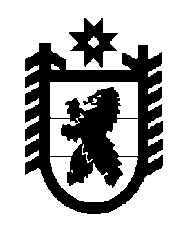 Российская Федерация Республика Карелия    РАСПОРЯЖЕНИЕГЛАВЫ РЕСПУБЛИКИ КАРЕЛИЯВнести в пункт 7.3 распоряжения Главы Республики Карелия от 12 марта 2020 года № 127-р (Официальный интернет-портал правовой информации (www.pravo.gov.ru), 10 апреля 2020 года, № 1000202004100005, 1000202004100003, 1000202004100002, 1000202004100004, 1000202004100013, 1000202004100014, 1000202004100011, 1000202004100015, 1000202004100018, 1000202004100006, 1000202004100016, 1000202004100007, 1000202004100009, 1000202004100010, 1000202004100012; 13 апреля 2020 года, № 1000202004130003; 15 апреля 2020 года, № 1000202004150001; 20 апреля 2020 года, № 1000202004200003, 1000202004200002; 24 апреля 2020 года, № 1000202004240005; 27 апреля 2020 года, № 1000202004270001, 1000202004270005; 28 апреля 2020 года, № 1000202004280001; 29 апреля 2020 года № 1000202004290003) с изменениями, внесенными распоряжением Главы Республики Карелия от 1 мая 2020 года № 247-р, следующие изменения:1) абзац первый дополнить словами «Архангельской области, Вологодской области»;2) абзац второй после слов «Мурманской области,» дополнить словами «Архангельской области, Вологодской области,».           ГлаваРеспублики Карелия                                                                  А.О. Парфенчиков                                                                 г. Петрозаводск2 мая 2020 года№  248-р 